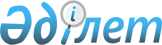 О признании утратившим силу постановления акимата Карагандинской области от 29 июня 2017 года № 38/05 "Об утверждении основных условий бюджетного кредитования в рамках программы регионального финансирования субъектов малого и среднего предпринимательства акционерным обществом "Фонд развития предпринимательства "Даму"Постановление акимата Карагандинской области от 30 апреля 2024 года № 28/01. Зарегистрировано в Департаменте юстиции Карагандинской области 4 мая 2024 года № 6596-09
      В соответствии со статьей 27 Закона Республики Казахстан "О правовых актах", акимат Карагандинской области ПОСТАНОВЛЯЕТ:
      1. Признать утратившим силу постановления акимата Карагандинской области от 29 июня 2017 года № 38/05 "Об утверждении основных условий бюджетного кредитования в рамках программы регионального финансирования субъектов малого и среднего предпринимательства акционерным обществом "Фонд развития предпринимательства "Даму" (зарегистрировано в Реестре государственной регистрации нормативных правовых актов за № 4308).
      2. Контроль за исполнением настоящего постановления возложить на курирующего заместителя акима области.
      3. Настоящее постановление вводится в действие по истечении десяти календарных дней после дня его первого официального опубликования.
					© 2012. РГП на ПХВ «Институт законодательства и правовой информации Республики Казахстан» Министерства юстиции Республики Казахстан
				
      Аким Карагандинской области

Е. Булекпаев
